IRM Membership Form 2021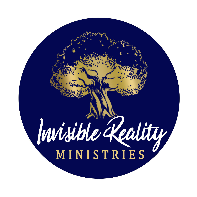 Today’s Date: *If you have joined this ministry and are under the age of 18 years old, you are considered a minor, we are required to have your parents/legal guardians contact information.   (First Name, Last Name):     			 Home / Cell #:      EMERGENCY CONTACT INFORMATIONChildren Ages 0 to 17 years that are currently in householdLast Name 			First Name 	           Gender         	Date of Birth (Month/Day/Year)Membership Classes - All members are asked to complete both classes within the first 30 days of joining the ministry. Membership classes must be complete before new members are able to participate in any ministry/auxiliary.Preferred Title (Check One): Mr.  Mrs.  Ms.  Rev. Dr.  Marital Status (Check One):  Married Divorced Single Widowed Name:      Date of Birth: Street Address: 					Apt #:      City:      				State:       				Zip Code:     Home #:      				Cell #:	     		 	E-mail: Spouse Name:      				Date of Birth:   Wedding Anniversary:  Gender (Check One): Male Female  Ethnicity (Check One): African American Asian Caucasian Hispanic Other How Did You Hear About Us? (Check One):  Friend Radio Website  Print Ad Television Other Reason for Joining (Check All that Apply): Christian Relationships Ministry Opportunities Relocation                                                                Spiritual Growth Teaching/Doctrine Worship Experience OtherHave you been baptized? (Check One) Yes  No   Date of Baptism:      Name of Church previously attended (include City & State):      Any medical conditions we should be aware of:     Is this person a: Member  Pursuing Membership   Non-member Name:      					Relationship:     Home #:      					Cell #:      